旅游学院首届“TS（Tourists）梦想大使”评选报名表姓名 曾丽丽性别女 民族民族民族民族汉族 汉族 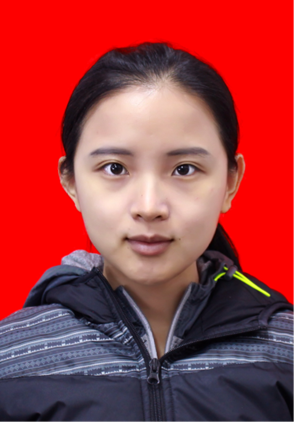 籍贯福建 出生年月1996.04.25 政治面貌政治面貌政治面貌政治面貌预备党员 预备党员 评选类别评选类别 道德风尚大使 道德风尚大使 道德风尚大使 道德风尚大使 道德风尚大使 道德风尚大使 道德风尚大使 道德风尚大使担任学生干部职务担任学生干部职务 班级宣传委员、党办主任助理 班级宣传委员、党办主任助理 班级宣传委员、党办主任助理 班级宣传委员、党办主任助理 班级宣传委员、党办主任助理 班级宣传委员、党办主任助理 班级宣传委员、党办主任助理 班级宣传委员、党办主任助理联系方式联系方式 13559046576 13559046576 13559046576 13559046576所在年级专业所在年级专业所在年级专业2016级旅游管理2016级旅游管理所获荣誉2017-2018学年福建师范大学优秀共青团员；2017-2018学年福建师范大学优秀学生干部；2016-2017学年获福建师范大学二等奖学金；2017-2018学年获福建师范大学三等奖学金。2017-2018学年福建师范大学优秀共青团员；2017-2018学年福建师范大学优秀学生干部；2016-2017学年获福建师范大学二等奖学金；2017-2018学年获福建师范大学三等奖学金。2017-2018学年福建师范大学优秀共青团员；2017-2018学年福建师范大学优秀学生干部；2016-2017学年获福建师范大学二等奖学金；2017-2018学年获福建师范大学三等奖学金。2017-2018学年福建师范大学优秀共青团员；2017-2018学年福建师范大学优秀学生干部；2016-2017学年获福建师范大学二等奖学金；2017-2018学年获福建师范大学三等奖学金。2017-2018学年福建师范大学优秀共青团员；2017-2018学年福建师范大学优秀学生干部；2016-2017学年获福建师范大学二等奖学金；2017-2018学年获福建师范大学三等奖学金。2017-2018学年福建师范大学优秀共青团员；2017-2018学年福建师范大学优秀学生干部；2016-2017学年获福建师范大学二等奖学金；2017-2018学年获福建师范大学三等奖学金。2017-2018学年福建师范大学优秀共青团员；2017-2018学年福建师范大学优秀学生干部；2016-2017学年获福建师范大学二等奖学金；2017-2018学年获福建师范大学三等奖学金。2017-2018学年福建师范大学优秀共青团员；2017-2018学年福建师范大学优秀学生干部；2016-2017学年获福建师范大学二等奖学金；2017-2018学年获福建师范大学三等奖学金。2017-2018学年福建师范大学优秀共青团员；2017-2018学年福建师范大学优秀学生干部；2016-2017学年获福建师范大学二等奖学金；2017-2018学年获福建师范大学三等奖学金。2017-2018学年福建师范大学优秀共青团员；2017-2018学年福建师范大学优秀学生干部；2016-2017学年获福建师范大学二等奖学金；2017-2018学年获福建师范大学三等奖学金。主要事迹她至2016年9月踏入福建师范大学，积极融入大学校园生活，有幸成为了校青协网络技术部以及院青协的一名干事，开始接触并投入校园志愿者活动如爱心纸、爱心旧衣物回收、地铁志愿者等志愿项目。同时也接触了一些校外志愿组织如省环保协会并参与了他们主办的活动如蓝山四季社区服务、福州内河垃圾清理。    由于大一期间参加的几次志愿服务工作激起她对这份工作的喜爱和重视，大二学年，竞选并担任了学院青年志愿者协会会长，除了积极响应校青协的常规志愿项目之外，开始接触志愿者活动的组织，带领学院同学参与如“学雷锋、读两会，争做文明旅游好公民”、“快递盒，亦精彩”等主题的自办志愿活动。在大二下学期，报名并面试校团委组织的“校庆志愿者”，热情融入到师大110年校庆的盛大庆典中，同时还参与了福州鼓岭山经赛拉伸志愿者等志愿项目。    在大一大二的暑假社会实践期间，她与旅院的小伙伴们两次走进家乡敬老院，跟爷爷奶奶们生活琐碎、家庭情感、聊家乡变化，为老人们送温暖。   她认为，在志愿服务过程中，不仅帮助了他人，同时也在服务培训中获得了相应的技能，丰富了自己的生活经历，充实了自己，学会了感恩，实现自己的价值，收获颇丰！她至2016年9月踏入福建师范大学，积极融入大学校园生活，有幸成为了校青协网络技术部以及院青协的一名干事，开始接触并投入校园志愿者活动如爱心纸、爱心旧衣物回收、地铁志愿者等志愿项目。同时也接触了一些校外志愿组织如省环保协会并参与了他们主办的活动如蓝山四季社区服务、福州内河垃圾清理。    由于大一期间参加的几次志愿服务工作激起她对这份工作的喜爱和重视，大二学年，竞选并担任了学院青年志愿者协会会长，除了积极响应校青协的常规志愿项目之外，开始接触志愿者活动的组织，带领学院同学参与如“学雷锋、读两会，争做文明旅游好公民”、“快递盒，亦精彩”等主题的自办志愿活动。在大二下学期，报名并面试校团委组织的“校庆志愿者”，热情融入到师大110年校庆的盛大庆典中，同时还参与了福州鼓岭山经赛拉伸志愿者等志愿项目。    在大一大二的暑假社会实践期间，她与旅院的小伙伴们两次走进家乡敬老院，跟爷爷奶奶们生活琐碎、家庭情感、聊家乡变化，为老人们送温暖。   她认为，在志愿服务过程中，不仅帮助了他人，同时也在服务培训中获得了相应的技能，丰富了自己的生活经历，充实了自己，学会了感恩，实现自己的价值，收获颇丰！她至2016年9月踏入福建师范大学，积极融入大学校园生活，有幸成为了校青协网络技术部以及院青协的一名干事，开始接触并投入校园志愿者活动如爱心纸、爱心旧衣物回收、地铁志愿者等志愿项目。同时也接触了一些校外志愿组织如省环保协会并参与了他们主办的活动如蓝山四季社区服务、福州内河垃圾清理。    由于大一期间参加的几次志愿服务工作激起她对这份工作的喜爱和重视，大二学年，竞选并担任了学院青年志愿者协会会长，除了积极响应校青协的常规志愿项目之外，开始接触志愿者活动的组织，带领学院同学参与如“学雷锋、读两会，争做文明旅游好公民”、“快递盒，亦精彩”等主题的自办志愿活动。在大二下学期，报名并面试校团委组织的“校庆志愿者”，热情融入到师大110年校庆的盛大庆典中，同时还参与了福州鼓岭山经赛拉伸志愿者等志愿项目。    在大一大二的暑假社会实践期间，她与旅院的小伙伴们两次走进家乡敬老院，跟爷爷奶奶们生活琐碎、家庭情感、聊家乡变化，为老人们送温暖。   她认为，在志愿服务过程中，不仅帮助了他人，同时也在服务培训中获得了相应的技能，丰富了自己的生活经历，充实了自己，学会了感恩，实现自己的价值，收获颇丰！她至2016年9月踏入福建师范大学，积极融入大学校园生活，有幸成为了校青协网络技术部以及院青协的一名干事，开始接触并投入校园志愿者活动如爱心纸、爱心旧衣物回收、地铁志愿者等志愿项目。同时也接触了一些校外志愿组织如省环保协会并参与了他们主办的活动如蓝山四季社区服务、福州内河垃圾清理。    由于大一期间参加的几次志愿服务工作激起她对这份工作的喜爱和重视，大二学年，竞选并担任了学院青年志愿者协会会长，除了积极响应校青协的常规志愿项目之外，开始接触志愿者活动的组织，带领学院同学参与如“学雷锋、读两会，争做文明旅游好公民”、“快递盒，亦精彩”等主题的自办志愿活动。在大二下学期，报名并面试校团委组织的“校庆志愿者”，热情融入到师大110年校庆的盛大庆典中，同时还参与了福州鼓岭山经赛拉伸志愿者等志愿项目。    在大一大二的暑假社会实践期间，她与旅院的小伙伴们两次走进家乡敬老院，跟爷爷奶奶们生活琐碎、家庭情感、聊家乡变化，为老人们送温暖。   她认为，在志愿服务过程中，不仅帮助了他人，同时也在服务培训中获得了相应的技能，丰富了自己的生活经历，充实了自己，学会了感恩，实现自己的价值，收获颇丰！她至2016年9月踏入福建师范大学，积极融入大学校园生活，有幸成为了校青协网络技术部以及院青协的一名干事，开始接触并投入校园志愿者活动如爱心纸、爱心旧衣物回收、地铁志愿者等志愿项目。同时也接触了一些校外志愿组织如省环保协会并参与了他们主办的活动如蓝山四季社区服务、福州内河垃圾清理。    由于大一期间参加的几次志愿服务工作激起她对这份工作的喜爱和重视，大二学年，竞选并担任了学院青年志愿者协会会长，除了积极响应校青协的常规志愿项目之外，开始接触志愿者活动的组织，带领学院同学参与如“学雷锋、读两会，争做文明旅游好公民”、“快递盒，亦精彩”等主题的自办志愿活动。在大二下学期，报名并面试校团委组织的“校庆志愿者”，热情融入到师大110年校庆的盛大庆典中，同时还参与了福州鼓岭山经赛拉伸志愿者等志愿项目。    在大一大二的暑假社会实践期间，她与旅院的小伙伴们两次走进家乡敬老院，跟爷爷奶奶们生活琐碎、家庭情感、聊家乡变化，为老人们送温暖。   她认为，在志愿服务过程中，不仅帮助了他人，同时也在服务培训中获得了相应的技能，丰富了自己的生活经历，充实了自己，学会了感恩，实现自己的价值，收获颇丰！她至2016年9月踏入福建师范大学，积极融入大学校园生活，有幸成为了校青协网络技术部以及院青协的一名干事，开始接触并投入校园志愿者活动如爱心纸、爱心旧衣物回收、地铁志愿者等志愿项目。同时也接触了一些校外志愿组织如省环保协会并参与了他们主办的活动如蓝山四季社区服务、福州内河垃圾清理。    由于大一期间参加的几次志愿服务工作激起她对这份工作的喜爱和重视，大二学年，竞选并担任了学院青年志愿者协会会长，除了积极响应校青协的常规志愿项目之外，开始接触志愿者活动的组织，带领学院同学参与如“学雷锋、读两会，争做文明旅游好公民”、“快递盒，亦精彩”等主题的自办志愿活动。在大二下学期，报名并面试校团委组织的“校庆志愿者”，热情融入到师大110年校庆的盛大庆典中，同时还参与了福州鼓岭山经赛拉伸志愿者等志愿项目。    在大一大二的暑假社会实践期间，她与旅院的小伙伴们两次走进家乡敬老院，跟爷爷奶奶们生活琐碎、家庭情感、聊家乡变化，为老人们送温暖。   她认为，在志愿服务过程中，不仅帮助了他人，同时也在服务培训中获得了相应的技能，丰富了自己的生活经历，充实了自己，学会了感恩，实现自己的价值，收获颇丰！她至2016年9月踏入福建师范大学，积极融入大学校园生活，有幸成为了校青协网络技术部以及院青协的一名干事，开始接触并投入校园志愿者活动如爱心纸、爱心旧衣物回收、地铁志愿者等志愿项目。同时也接触了一些校外志愿组织如省环保协会并参与了他们主办的活动如蓝山四季社区服务、福州内河垃圾清理。    由于大一期间参加的几次志愿服务工作激起她对这份工作的喜爱和重视，大二学年，竞选并担任了学院青年志愿者协会会长，除了积极响应校青协的常规志愿项目之外，开始接触志愿者活动的组织，带领学院同学参与如“学雷锋、读两会，争做文明旅游好公民”、“快递盒，亦精彩”等主题的自办志愿活动。在大二下学期，报名并面试校团委组织的“校庆志愿者”，热情融入到师大110年校庆的盛大庆典中，同时还参与了福州鼓岭山经赛拉伸志愿者等志愿项目。    在大一大二的暑假社会实践期间，她与旅院的小伙伴们两次走进家乡敬老院，跟爷爷奶奶们生活琐碎、家庭情感、聊家乡变化，为老人们送温暖。   她认为，在志愿服务过程中，不仅帮助了他人，同时也在服务培训中获得了相应的技能，丰富了自己的生活经历，充实了自己，学会了感恩，实现自己的价值，收获颇丰！她至2016年9月踏入福建师范大学，积极融入大学校园生活，有幸成为了校青协网络技术部以及院青协的一名干事，开始接触并投入校园志愿者活动如爱心纸、爱心旧衣物回收、地铁志愿者等志愿项目。同时也接触了一些校外志愿组织如省环保协会并参与了他们主办的活动如蓝山四季社区服务、福州内河垃圾清理。    由于大一期间参加的几次志愿服务工作激起她对这份工作的喜爱和重视，大二学年，竞选并担任了学院青年志愿者协会会长，除了积极响应校青协的常规志愿项目之外，开始接触志愿者活动的组织，带领学院同学参与如“学雷锋、读两会，争做文明旅游好公民”、“快递盒，亦精彩”等主题的自办志愿活动。在大二下学期，报名并面试校团委组织的“校庆志愿者”，热情融入到师大110年校庆的盛大庆典中，同时还参与了福州鼓岭山经赛拉伸志愿者等志愿项目。    在大一大二的暑假社会实践期间，她与旅院的小伙伴们两次走进家乡敬老院，跟爷爷奶奶们生活琐碎、家庭情感、聊家乡变化，为老人们送温暖。   她认为，在志愿服务过程中，不仅帮助了他人，同时也在服务培训中获得了相应的技能，丰富了自己的生活经历，充实了自己，学会了感恩，实现自己的价值，收获颇丰！她至2016年9月踏入福建师范大学，积极融入大学校园生活，有幸成为了校青协网络技术部以及院青协的一名干事，开始接触并投入校园志愿者活动如爱心纸、爱心旧衣物回收、地铁志愿者等志愿项目。同时也接触了一些校外志愿组织如省环保协会并参与了他们主办的活动如蓝山四季社区服务、福州内河垃圾清理。    由于大一期间参加的几次志愿服务工作激起她对这份工作的喜爱和重视，大二学年，竞选并担任了学院青年志愿者协会会长，除了积极响应校青协的常规志愿项目之外，开始接触志愿者活动的组织，带领学院同学参与如“学雷锋、读两会，争做文明旅游好公民”、“快递盒，亦精彩”等主题的自办志愿活动。在大二下学期，报名并面试校团委组织的“校庆志愿者”，热情融入到师大110年校庆的盛大庆典中，同时还参与了福州鼓岭山经赛拉伸志愿者等志愿项目。    在大一大二的暑假社会实践期间，她与旅院的小伙伴们两次走进家乡敬老院，跟爷爷奶奶们生活琐碎、家庭情感、聊家乡变化，为老人们送温暖。   她认为，在志愿服务过程中，不仅帮助了他人，同时也在服务培训中获得了相应的技能，丰富了自己的生活经历，充实了自己，学会了感恩，实现自己的价值，收获颇丰！她至2016年9月踏入福建师范大学，积极融入大学校园生活，有幸成为了校青协网络技术部以及院青协的一名干事，开始接触并投入校园志愿者活动如爱心纸、爱心旧衣物回收、地铁志愿者等志愿项目。同时也接触了一些校外志愿组织如省环保协会并参与了他们主办的活动如蓝山四季社区服务、福州内河垃圾清理。    由于大一期间参加的几次志愿服务工作激起她对这份工作的喜爱和重视，大二学年，竞选并担任了学院青年志愿者协会会长，除了积极响应校青协的常规志愿项目之外，开始接触志愿者活动的组织，带领学院同学参与如“学雷锋、读两会，争做文明旅游好公民”、“快递盒，亦精彩”等主题的自办志愿活动。在大二下学期，报名并面试校团委组织的“校庆志愿者”，热情融入到师大110年校庆的盛大庆典中，同时还参与了福州鼓岭山经赛拉伸志愿者等志愿项目。    在大一大二的暑假社会实践期间，她与旅院的小伙伴们两次走进家乡敬老院，跟爷爷奶奶们生活琐碎、家庭情感、聊家乡变化，为老人们送温暖。   她认为，在志愿服务过程中，不仅帮助了他人，同时也在服务培训中获得了相应的技能，丰富了自己的生活经历，充实了自己，学会了感恩，实现自己的价值，收获颇丰！团支部意见签  字：年  月  日签  字：年  月  日签  字：年  月  日签  字：年  月  日辅导员意见辅导员意见签  字：年  月  日签  字：年  月  日签  字：年  月  日签  字：年  月  日